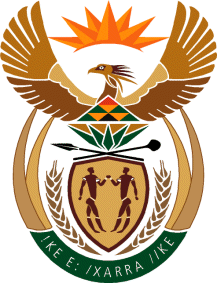 MinistryEmployment & LabourRepublic of South AfricaPrivate Bag X499, PRETORIA, 0001. Laboria House 215 Schoeman Street, PRETORA Tel: (012) 392 9620 Fax: 012 320 1942Private Bag X9090, CAPE TOWN, 8000. 120 Plein Street, 12th Floor, CAPE TOWN Tel: (021) 466 7160 Fax 021 432 2830www.labour.gov.zaNATIONAL ASSEMBLYWRITTEN REPLYQUESTION NUMBER: 846 [NW1027E]846.	Ms T Bodlani (DA) to ask the Minister of Employment and Labour: What total amount in Rand has been spent on (a) catering, (b) entertainment and (c) accommodation for (i) him, (ii) the Deputy Minister and (iii) officials of his department since 29 May 2019?	NW1027EREPLY:Period: 29 May 2019 to 31 May 2019Period: 1 June 2019 to 31 March 2020Period: 1 April 2020 to 31 March 2021Period: 1 April 2021 to 15 March 2022Period: 29 May 2019 to 31 May 2019Period: 1 June 2019 to 31 March 2020Period: 1 April 2020 to 31 March 2021Period: 1 April 2021 to 15 March 2022Period: 29 May 2019 to 31 May 2019Period: 1 June 2019 to 31 March 2020Period: 1 April 2020 to 31 March 2021Period: 1 April 2021 to 15 March 2022Period: 29 May 2019 to 31 May 2019Period: 1 June 2019 to 31 March 2020Period: 1 April 2020 to 31 March 2021Period: 1 April 2021 to 15 March 2022